ГОСУДАРСТВЕННОЕ АВТОНОМНОЕ УЧРЕЖДЕНИЕ
ЯРОСЛАВСКОЙ ОБЛАСТИ 
«ИНФОРМАЦИОННОЕ АГЕНТСТВО «ВЕРХНЯЯ ВОЛГА»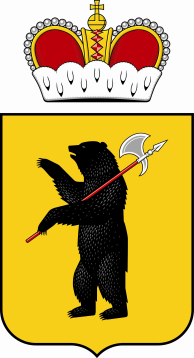 150000, г. Ярославль, ул. Собинова, д.1. E-mail: zakazchik@vvolga-yar.ru Тел./факс (4852) 30-57-39от «10» апреля 2014г.               Заинтересованным лицамЗапрос  цены  на  оказание услугпо организации встречи Клуба журналистов и экспертов с участием районных СМИ и  представителей ОМСУВ настоящее время ГАУ ЯО «Информационное агентство «Верхняя Волга» осуществляет анализ предложений по осуществлению мероприятий, связанных с оказанием услуг по организации встречи Клуба журналистов и экспертов с участием районных СМИ и  представителей ОМСУ.В срок до «14» апреля 2014 г. просим представить предложения по цене договора, заключаемого в целях оказания услуг по организации встречи Клуба журналистов и экспертов с участием районных СМИ и  представителей ОМСУ.Порядок направления предложений – в простой письменной форме по почте, или курьером, или в форме скана указанного предложения на электронную почту: zakazchik@vvolga-yar.ru (документ должен быть подписан уполномоченным лицом, скреплен печатью организации).Направление предложения от поставщика является подтверждением принятия условий договора, в том числе техническим характеристикам, установленным в приложении № 2 к настоящему запросу.Форма предоставления предложения по цене – в приложении №1.Проект договора – в приложении № 2.  Директор ГАУ ЯО «Информационное агентство   «Верхняя Волга»                                                                                                        А.В. Кукин  Приложение № 1 к запросуФОРМАпредоставления цены оказания услуг по договору, проект которого изложен в приложении № 2НА БЛАНКЕ ОРГАНИЗАЦИИВ ГАУ ЯО «Информационное агентство «Верхняя Волга»от:______________________________«___» ________2014г.В соответствии с условиями договора на оказание услуг по организации встречи Клуба журналистов и экспертов с участием районных СМИ и  представителей ОМСУ, проект которого изложен в запросе в целях формирования представления о рыночных ценах, предлагаем цену (название организации), включающую в себя все расходы по выполнению договора, в том числе налоговые: ______________________ (прописью) рублей, при этом предоплата составляет _____ % от общей стоимости договора. от (название организации)должность
_______________________________/ФИО/М.П.Приложение № 2 к запросу	Договорвозмездного оказания услуг № _________г. Ярославль						                                   	«____» _______________2014 г. Государственное автономное учреждение Ярославской области «Информационное агентство «Верхняя Волга», в лице директора Кукина Александра Валерьевича, действующего на основании Устава, именуемое в дальнейшем Заказчик, с одной стороны, и _____________________________________, в лице _________________, действующего на основании ____________, именуемое в дальнейшем Исполнитель, с другой стороны, а совместно «Стороны», заключили настоящий договор (далее «Договор») о нижеследующем:ПРЕДМЕТ ДОГОВОРАИсполнитель обязуется по заданию Заказчика оказать последнему услуги по организации встречи Клуба журналистов и экспертов с участием районных СМИ и  представителей ОМСУ, в соответствии с Приложениями № 1, № 2 и № 3 к настоящему договору (далее – Услуги), а Заказчик обязуется принять и оплатить оказанные услуги, количество, наименование и цена которых определяются в Приложение № 3 к настоящему Договору, являющееся неотъемлемой частью настоящего Договора.Место оказания услуг – в соответствии с Приложениями к настоящему Договору, являющиеся его неотъемлемой частью.ПОРЯДОК И УСЛОВИЯ ОКАЗАНИЯ УСЛУГПорядок оказания услуг осуществляется в следующем порядке:2.1.1. Все организационные моменты должны быть согласованы с Заказчиком.2.1.2. Какие-либо изменения в мероприятия могут быть внесены не позднее, чем за 3 дня до планируемой даты его проведения.ЦЕНЫ И ПОРЯДОК РАСЧЕТОВОбщая цена по настоящему Договору составляет ______________ (_________________) рублей, в том числе НДС __________ (__________________) рублей.Оплата оказанных услуг производится в российских рублях на основании счета, выставленного Исполнителем, подписанных Сторонами актов сдачи-приемки оказанных услуг. Цена договора включает в себя суммарную стоимость всех оказываемых услуг, исходя из цены за единицу соответствующего вида услуги, перечисленных в приложениях к настоящему Договору. Все сопутствующие расходы Исполнителя, которые прямо не указаны в приложениях к настоящему Договору, осуществляются в пределах общей цены настоящего Договора. Оплата услуг осуществляется путем перечисления денежных средств на расчетный счет Исполнителя в следующем режиме:           3.4.1. Предоплата в размере ________ (не более 70% от общей цены Договора) от общей стоимости настоящего Договора осуществляется в течение 2 (двух) осуществляется в течение 2 (двух) рабочих дней с момента поступления счета на предоплату.           3.4.2. Полная оплата осуществляется в течение 10 (десяти) рабочих дней со дня подписания Сторонами акта сдачи-приемки оказанных услуг. Обязательство Заказчика по оплате считается исполненным после зачисления денежных средств на счет Исполнителя.Стоимость за единицу соответствующего вида услуги, установленная в Приложение № 3 к настоящему Договору, является фиксированной и должна оставаться неизменной до конца выполнения обязательств по настоящему Договору. Изменение Исполнителем цены товара в течение срока действия Договора допускается только по взаимному согласию Сторон.Заказчик не несет ответственности в соответствии с Российским Законодательством за ненадлежащее исполнение обязательств по Договору, связанное с отсутствием или задержкой финансирования своей деятельности.СРОК ДЕЙСТВИЯ ДОГОВОРА И ПОРЯДОК РАЗРЕШЕНИЯ СПОРОВНастоящий Договор вступает в силу с момента подписания его обеими Сторонами и действует до полного исполнения Сторонами обязательств по Договору.Срок оказания услуг по настоящему Договору «18» апреля 2014 года. Данный срок может быть изменен по заявке Заказчика, но в любом случае перенос срока не может превышать 2 (два) месяца относительно первоначального срока, установленного в настоящем пункте Договора.Все споры и разногласия по вопросам, не нашедшим своего разрешения в тексте данного Договора, решаются путем переговоров сторон на основе законодательства Российской Федерации.В случае невозможности достижения соглашения, споры сторон решаются в Арбитражном суде Ярославской области. При этом претензионный порядок урегулирования спора является обязательным. Срок для мотивированного ответа устанавливается в 20 (двадцать) календарных дней со дня получения претензии от другой стороны. ПРАВА И ОБЯЗАННОСТИ СТОРОН5.1. Исполнитель обязан:5.1.1. Оказать услуги качественно и в согласованный Сторонами срок.5.1.2. Не передавать и не показывать третьим лицам находящуюся у Исполнителя документацию Заказчика.5.1.3. Исполнитель обязан оказать услуги в соответствии с технической документацией, требованиями СНиПов и ГОСТов.5.14. В случае утраты полученных от Заказчика оригиналов документов восстановить их за свой счёт. 5.1.5. В случае ненадлежащего оказания услуг Исполнитель не вправе ссылаться на то, что Заказчик не осуществлял контроль и надзор за их выполнением.5.1.6. Обязательства Исполнителя по оказанию услуг считаются выполненными с момента подписания Сторонами акта приема-сдачи оказанных услуг.5.1.7. Исполнитель обязан разработать и представить на утверждение Заказчику план проведения мероприятия в течение 2 (двух) календарных дней с момента заключения настоящего Договора. 5.1.8. Заключить с участниками мероприятий договоры (ведущего, звукорежиссера, организации и т.д.).5.1.9. Представить Заказчику перечень соисполнителей и приглашенных для участия в мероприятиях участников (ведущего, звукорежиссера и т.д.) в течение 2 (двух) календарных дней с момента заключения настоящего Договора.	            5.1.10. Предоставить подробный и полный отчет о проведенном мероприятии (включая фотоотчет по всем видам мероприятий) и израсходованных на него средств в течение 10 (десяти) рабочих дней со дня завершения проводимого мероприятия.            5.1.11. Организовать и реализовать утвержденный Заказчиком план мероприятия, проведя все необходимые действия, указанные в Приложениях к настоящему Договору.           5.1.12. По завершению проведения мероприятия Исполнитель обязан в срок, установленный а пп.5.1.10 предоставить акт сдачи-приемки оказанных услуг организованному мероприятию, иную первичную документацию, требуемую Заказчиком.5.2. Заказчик обязан:5.2.1. Оплатить оказанные услуги в сроки и в порядке, установленные Договором.5.2.2. Заказчик обязуется в течение 7 (семи) рабочих дней рассматривать представленные Исполнителем акты сдачи-приемки оказанных услуг, подписать и направить их Исполнителю, либо представить свои возражения на представленные акты сдачи-приемки оказанных услуг с указанием недостатков и недоработок (в том числе невыполнения требований по предоставлению первичной документации, изложенному в пп.5.1.12 настоящего Договора), а также сроков их устранения.5.2.3. Принимать все меры для оперативного рассмотрения и согласования представленных Исполнителем предложений, эскизов, смет, отчетов и других документов, составляемых последним при исполнении обязательств по настоящему Договору.5.3. Исполнитель вправе:5.3.1. Потребовать от Заказчика принять оказанные услуги в течение 3 (трех) рабочих дней в случаях, когда Заказчик в нарушение законодательства Российской Федерации или настоящего Договора отказывается их принять. 5.3.2. Требовать оплаты оказанных услуг.5.3.3. Запрашивать информацию и документы, необходимые для выполнения им обязанностей по настоящему Договору.5.3.4. Требовать всяческого содействия со стороны Заказчика при решении вопросов, связанных с исполнением Исполнителем обязанностей по настоящему Договору.5.3.5. Привлекать по своему усмотрению по согласованию с Заказчиком другие организации, предприятия, коллективы и т.д., при этом ответственность перед Заказчиком за качество оказанных услуг и выполненных работ несет Исполнитель.5.4. Заказчик вправе:5.4.1. Получать от Исполнителя устные и письменные объяснения, связанные с оказанием услуг, не позднее 2-х (двух) дней с даты предъявления соответствующего требования.5.4.2. Предъявлять претензии в отношении качества оказанных  услуг.5.4.3. Требовать от Исполнителя исполнения обязательств по Договору в полном объеме.5.4.4. Отказаться от исполнения Договора при условии оплаты Исполнителю фактически осуществленных последним расходов на оказание Услуг при условии подтверждения таких расходов.5.4.5. Контролировать выполнения Исполнителем обязанностей по настоящему Договору на любой стадии подготовки и проведения мероприятий, в том числе требовать от Исполнителя соответствующий отчет с приложением обоснований и документов о проведении мероприятий и расходовании средств на их проведение. 5.4.6. Вносить предложения по подготовке, организации проведению мероприятия.	ОТВЕТСТВЕННОСТЬ СТОРОНСторона, не исполнившая или ненадлежащим образом исполнившая обязательства по настоящему Договору, обязана возместить другой стороне причиненные таким неисполнением убытки.В случае просрочки выполнения обязательств Заказчик вправе требовать от Исполнителя уплаты штрафа в размере 10% от стоимости услуг, выполнение которых задерживается по вине Исполнителя, за каждый день просрочки. Если просрочка превышает 5 (пять) календарных дней, Заказчик вправе отказаться от выполнения неисполненной части договора и потребовать возврата предоплаты, если она осуществлялась, а также уплаты штрафа в 5% от возвращаемой суммы.В случае невыполнения Исполнителем мероприятия Заказчик вправе требовать возмещения понесенных расходов и уплаты штрафа в размере 5% от стоимости такого мероприятия. При нарушении нескольких условий по Договору, уплата штрафов по Договору не исключает обязанность уплаты штрафа по другим. Исполнитель освобождается от обязанности уплаты штрафа, если докажет, что условия по Договору нарушены не по его вине.За неисполнение или ненадлежащее исполнение прочих обязательств по настоящему Договору стороны несут взаимную ответственность в соответствии с законодательством Российской Федерации.Взыскание неустоек и процентов не освобождает сторону, нарушившую Договор, от исполнения обязательств в натуре.Если Исполнитель не приступает своевременно к исполнению настоящего Договора, Заказчик вправе отказаться от исполнения Договора и потребовать возмещения убытков.ФОРС-МАЖОРНЫЕ ОБСТОЯТЕЛЬСТВАВ случае наступления обстоятельств непреодолимой силы, вызванных прямо или косвенно проявлением, например, наводнения, пожара, землетрясения, эпидемии, военных конфликтов, террористических актов, гражданских волнений, забастовки, а также обстоятельств, ставших следствием предписаний, приказов или иного административного вмешательства со стороны государственных органов и органов местного самоуправления, или каких-либо других постановлений, административных или правительственных ограничений, оказывающих влияние на выполнение обязательств сторонами по настоящему Договору, или иных обстоятельств, находящихся вне разумного контроля сторон, сроки выполнения этих обязательств соразмерно отодвигаются на время действия указанных обстоятельств, если они значительно влияют на выполнение в срок всего Договора или той его части, которая подлежит выполнению после наступления обстоятельств форс-мажора.Стороны должны незамедлительно известить письменно друг друга о начале и окончании обстоятельств, препятствующих выполнению обязательств по настоящему Договору.Сторона, ссылающаяся на форс-мажорные обстоятельства, обязана предоставить для их подтверждения документ компетентного государственного органа.ЗАЩИТА ИНФОРМАЦИИУчетно-отчетная документация, используемая Сторонами при исполнении настоящего договора, которой Стороны могут обмениваться в процессе исполнения Договора, включая цены (за исключением цен, указанных в Приложениях к настоящему Договору), объемы, сроки, является конфиденциальной.Настоящим Стороны устанавливают, что информация любого рода и свойства, полученная любой из сторон в процессе исполнения настоящего договора от другой стороны, должна использоваться исключительно в целях исполнения настоящего договора, включая урегулирование конфликтных ситуаций / спорных вопросов, и не будет раскрыта третьим лицам без предварительного разрешения другой стороны.ЗАКЛЮЧИТЕЛЬНЫЕ ПОЛОЖЕНИЯДоговор составлен в двух экземплярах, имеющих одинаковую юридическую силу, по одному для каждой из сторон.Во всем остальном, что не предусмотрено настоящим Договором, стороны руководствуются законодательством Российской Федерации.Любые изменения и дополнения к настоящему Договору действительны при условии, если они совершены в письменной форме, подписаны надлежаще уполномоченными на то представителями сторон и скреплены печатями.Все Приложения к настоящему Договору являются его неотъемлемой частью, их изменения или дополнения происходят в порядке согласно п. 9.3. настоящего Договора.Настоящий Договор может быть расторгнут по соглашению Сторон и (или) по основаниям, предусмотренным настоящим Договором и законодательством Российской Федерации.ЮРИДИЧЕСКИЕ АДРЕСА И БАНКОВСКИЕ РЕКВИЗИТЫ СТОРОНПриложение № 1 к договору№ ___ от «___» _________________ 2014г.ТЕХНИЧЕСКОЕ ЗАДАНИЕна оказание услуг по организации встречиКлуба журналистов и экспертовс участием районных СМИ и  представителей ОМСУНаименование услуг (работ):Оказание услуг по организации встречи для региональных и районных журналистов с участием Первого заместителя Губернатора области - Председателя Правительства области, представителей ОМСУ, федеральных и региональных экспертов в рамках ОЦП «Развитие органов местного самоуправления на территории Ярославской области» на 2013-2015 годы.Содержание услуг (работ):Организация встречи для районных журналистов с участием Первого заместителя Губернатора области - Председателя Правительства области, представителей ОМСУ, федеральных и региональных экспертов:Дата проведения:   18 апреля 2014г. Место проведения: конференц-зал туристического комплекса «Алеша Попович Двор», г. Ярославль, ул. Первомайская, д. 55Количество участников: 70 чел.Время проведения: 16.00 – 19.00Количество экспертов: 2 человека.Исполнитель: Организует участие утвержденного УМК федерального эксперта,Организует аккредитацию и участие утвержденных УМК представителей средств массовой информации и ОМСУ,Изготавливает утвержденные УМК информационные материалы и бейджи для участников (пакет участника),Производит аренду помещений, готовит помещения для проведения мероприятий, включая полное техническое сопровождение (мультимедийное оборудование, проектор, 3 радиомикрофона, компьютер, и т.п.) со специалистом,Разрабатывает дизайн мероприятия, и изготавливает утвержденные УМК макеты,Организует регистрацию участников и привлеченных экспертов,Организует питание (фуршет) участников и привлеченных экспертов,Организует фотосъемку мероприятия.Приложение № 2 к договору№ ___ от «___» _________________ 2014г.ТЕХНИЧЕСКОЕ ЗАДАНИЕКлуб журналистов и экспертов – 2014Встреча 1Дата проведения:   18 апреля 2014г. Место проведения: конференц-зал туристического комплекса «Алеша Попович Двор»,  г. Ярославль, ул. Первомайская, д. 55Количество участников: 50-70 чел.Время проведения: 16.00 – 19.00Участники Первый заместитель Губернатора области - Председатель Правительства области А.Л. Князьков, заместитель Губернатора Ярославской области                 А.С. Грибов Федеральные и региональные эксперты в сфере политики и экономикиПредставители ОМСУ,  общественностиГлавные редакторы региональных и районных СМИ, журналисты Модераторы Степанов Валентин, Бушелашвили Ирма РегламентВопросы – 30 сек.Выступления в рамках свободной  дискуссии – 2 мин.Порядок проведенияПриветствие участников «Клуба региональных журналистов и экспертов - 2014» (начальник управления массовых коммуникаций Анастасия Костикова) - 2 мин.Вступительное слово заместителя Губернатора Ярославской области Александра Грибова (Россия-Украина: один народ)  – 3 мин.Выступление федерального эксперта: Директор Института проблем глобализации Михаил Делягин «Санкции против России: кому это выгодно?» –       20 (выступление)+20(вопрос-ответ) мин.Выступление регионального эксперта: кандидат экономических наук, доцент кафедры управления Ярославского государственного университета им. П.Г. Демидова Александр Прохоров «Санкции против России: зависимость регионального рынка и жителей области» – 10 мин.Свободная дискуссия – 50 мин. Индивидуальное общение. Фуршет – 60 мин.Приложение № 3 к договору№ ___ от «___» _________________ 2014г.СМЕТАна выполнение работ по организации встречиКлуба журналистов и экспертовс участием районных СМИ и  представителей ОМСУ встреча 1, количество участников 70 человек№п/пСтатья расходовРасчет стоимостиСумма (руб.)1Конференц-услуги аренда помещения, аренда оборудования (мультимедийное оборудование, проектор, компьютер, 3 радиомикрофона), техническое сопровождение2Организация фуршетарасчет по выставленному счету на 50 человек3Организационноеобеспечение приобретение расходных материалов (бейджи) и печать раздаточных материалов, дизайн (заставка на экран, бейджи, роллап)(расчет по выставленному счету на 70 человек)ИТОГО, руб.ИТОГО, руб.ИТОГО, руб.ЗАКАЗЧИК:ИСПОЛНИТЕЛЬГосударственное автономное учреждение Ярославской области «Информационное агентство «Верхняя Волга»ИНН 7604026974КПП 760401001ОГРН 1027600683065ОКПО 21675067Юридический адрес: 150000, г. Ярославль, ул. Собинова, 1Департамент финансов ЯО (ГАУ ЯО «Информационное агентство «Верхняя Волга», л/с 920080016)р/с 40601810378883000001 ОТДЕЛЕНИЕ ЯРОСЛАВЛЬ Г.ЯРОСЛАВЛЬБИК 047888001КОСГУ 00000000000000000130Телефон: (4852) 30-57-39Директор_____________________/А.В. Кукин/М.П.Должность_____________________/___________________/М.П.Директор_____________________/А.В. Кукин/М.П.Должность_____________________/___________________/М.П.Директор_____________________/А.В. Кукин/М.П.Должность_____________________/___________________/М.П.№п/пСтатья расходовРасчет стоимостиСумма (руб.)1Конференц-услуги аренда помещения, аренда оборудования (мультимедийное оборудование, проектор, компьютер, 3 радиомикрофона), техническое сопровождение2Организация фуршетарасчет по выставленному счету на 50 человек3Организационноеобеспечение приобретение расходных материалов (бейджи) и печать раздаточных материалов, дизайн (заставка на экран, бейджи, роллап)(расчет по выставленному счету на 70 человек)ИТОГО, руб.ИТОГО, руб.ИТОГО, руб.Директор_____________________/А.В. Кукин/М.П.Должность_____________________/___________________/М.П.